CÂMARA MUNICIPAL DE JACAREÍ18ª LEGISLATURA – ANO IVRESUMO DA ATA ELETRÔNICA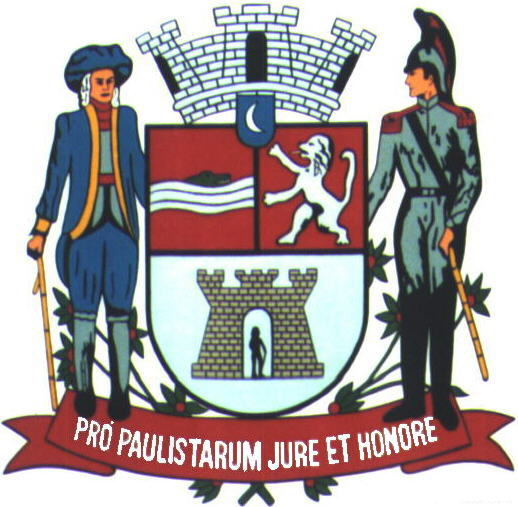 7ª SESSÃO SOLENEPOSSE DA CÂMARA JOVEM 2024Realizada em 29/04/2024Horário: 19h27min18ª (DÉCIMA OITAVA) LEGISLATURA – ANO IVRESUMO DA ATA ELETRÔNICA DA7ª (SÉTIMA) SESSÃO SOLENEAos vinte e nove (29) dias do mês de abril (4) do ano dois mil e vinte e quatro (2024), iniciando às dezenove horas e vinte e sete minutos (19h27), compareceram à Câmara Municipal de Jacareí, a fim de participar da SESSÃO SOLENE DE POSSE DA CÂMARA JOVEM 2024, com estudantes do ensino fundamental dos anos finais de escolas públicas e particulares de Jacareí, nos termos do Decreto Legislativo nº 203, de 18 de setembro de 2003, os seguintes Vereadores: ABNER ROSA - PSD;   EDGARD SASAKI - PSDB; HERNANI BARRETO - REPUBLICANOS; JULIANA DA FÊNIX - PL; LUÍS FLÁVIO (FLAVINHO) - PT; MARIA AMÉLIA - PSDB; PAULINHO DOS CONDUTORES - PODEMOS; DR. RODRIGO SALOMON – PSD; ROGÉRIO TIMÓTEO - REPUBLICANOS; RONINHA - CIDADANIA; SÔNIA PATAS DA AMIZADE - PSD e VALMIR DO PARQUE MEIA LUA - PP.	Registre-se que as assinaturas dos vereadores, autoridades e demais convidados presentes à Solenidade constam da lista de presenças ao final desta Ata.	A 7ª Sessão Solene foi presidida pelo Vereador ABNER ROSA, Presidente da Casa Legislativa, o qual compôs a Mesa dos Trabalhos juntamente com o Vereador EDGARD SASAKI, 1º Secretário da Mesa Diretora, sendo mencionada a ausência do Vereador PAULINHO DO ESPORTE, 2º Secretário da Mesa Diretora, por motivo de saúde.	A seguir, após os anúncios do Mestre de Cerimônias, foram apresentados os estudantes que tomarão posse como Vereadores Jovens na edição de 2024 da Câmara Jovem: BRUNO DA SILVA ANTUNES, da Escola Estadual Professor Dorothóveo Gaspar Vianna; DANIEL RODRIGUES BARBOSA, da Escola Estadual Professora Maria Aparecida Rico; DAVI FRANGIONE TREGA, do Instituto de Educação Lions; GABRIEL GONÇALVES DE OLIVEIRA, da Escola Estadual Dona Benedita Freire de Macedo; LAYANNE GABRIELLY DA SILVA GOMES, da Escola Estadual Dr. João Victor Lamanna; MARIANA DA SILVA MONTEIRO, do Colégio Atmosfera; MIGUEL ANTONIO DOS SANTOS CRUZ, da Escola Estadual Professora Hermínia Silva de Mesquita; MURILO AUGUSTO DE SOUZA SILVA, do Colégio Atenas Paulista; PEDRO HENRIQUE SOUZA BAPTISTA, do Instituto Educacional Marques Moraes; RAFAEL BUENO MOREIRA, da Escola Estadual Dr. Francisco Gomes da Silva Prado; RAFAEL DE CARVALHO JOUKHADAR, do Colégio SEPP; RAISSA APARECIDA GERALDO, da Escola Estadual Professora Maria de Lourdes Vilela; e YASMIN CRISTINA DE AZEVEDO CUNHA, da Escola Estadual João Feliciano.	ABERTURA: Ato contínuo, o Presidente ABNER ROSA determinou a execução do Hino Nacional Brasileiro e do Hino de Jacareí, na forma regimental. 	Foram registradas as presenças das seguintes autoridades: HAMILTON RIBEIRO MOTA, Ex-Prefeito de Jacareí; MARCO AURÉLIO DE SOUZA, Ex-Prefeito de Jacareí; JOÃO GABRIEL RODRIGUES DE LIMA, Vereador Jovem de 2023; SOPHIE CORREIA CURTY, Vereadora Jovem de 2023; VINICIUS BAYER, Presidente da Câmara por um Dia de 2023; CECILIA DORIA DE CAMARGO, Supervisora de Ensino, representando a Dirigente Regional de Ensino da Região de Jacareí; ANA PAULA CANDIDO, Vice-Diretora da E.E. Dr. João Victor Lamana; ROSIMAR BARROS DE DEUS, Vice-Diretora da E.E. João Feliciano; GABRIELA PEREIRA, Diretora da E.E. Prof. Dorothóveo Gaspar Vianna; MARCIA ROSA, Diretora do Colégio Atmosfera; JEFFERSON ORLANDO C. SANTOS, Diretor da E.E. Profª. Maria de Lourdes Vilela; MARIA CRISTINA F. COSTA, Diretora do Colégio Atenas Paulista; ROSANGELA APARECIDA MONTEIRO, Diretora da E.E. Dona Benedita Freire de Macedo; MARCIO DONIZETE BONETTI, Diretor da E.E. DR. Francisco Gomes da Silva Prado; e HENRIQUE CUNHA,  Coordenador do Instituto de Educação Lions.	Após agradecer a presença de todos, o Mestre de Cerimônias fez uma breve explanação acerca do Decreto Legislativo nº 203, de 18 de setembro de 2003, de autoria da Ex-Vereadora ROSE GASPAR, que originou a homenagem. 	ELEIÇÃO DA MESA DIRETORA JOVEM: A seguir, de acordo com Decreto Legislativo nº 369/2015, o Mestre de Cerimônias anunciou a eleição, mediante inscrição prévia, para os cargos de Presidente, 1º e 2º Secretários e Vice-Presidente da Câmara Jovem, os quais acompanharão os trabalhos dos gabinetes dos Vereadores ocupantes dos cargos correlatos na Câmara Municipal.	Presidente da Câmara Jovem: Foram, então, anunciados pelo Mestre de Cerimônias os estudantes que se inscreveram para o cargo de Presidente da Câmara Jovem, os quais fizeram uso da palavra na ordem em que constam: BRUNO DA SILVA ANTUNES, DAVI FRANGIONE TREGA, GABRIEL GONÇALVES DE OLVIEIRA, MARIANA DA SILVA MONTEIRO, MIGUEL ANTONIO DOS SANTOS CRUZ, RAFAEL BUENO MOREIRA e RAFAEL DE CARVALHO JOUKHADAR.	Passou-se, a seguir, à votação nominal, pelos Vereadores Jovens, para o cargo de Presidente da Câmara Jovem, sendo eleito DAVI FRANGIONE TREGA. O Presidente Jovem, então, ocupou seu lugar ao lado do Presidente da Casa, Vereador ABNER ROSA.	1º Secretário da Câmara Jovem: Logo após, foram anunciados pelo Mestre de Cerimônias os estudantes que se inscreveram para o cargo de 1º Secretário da Câmara Jovem: BRUNO DA SILVA ANTUNES, GABRIEL GONÇALVES DE OLVIEIRA, MARIANA DA SILVA MONTEIRO, MIGUEL ANTONIO DOS SANTOS CRUZ, RAFAEL BUENO MOREIRA e RAFAEL DE CARVALHO JOUKHADAR.	Em seguida, passou-se à votação nominal, pelos Vereadores Jovens, para o cargo de 1º Secretário da Câmara Jovem, sendo eleito BRUNO DA SILVA ANTUNES. 
O 1º Secretário Jovem ocupou seu lugar na Mesa Diretora no lugar do 1º Secretário, Vereador EDGARD SASAKI.	2º Secretário da Câmara Jovem: Foram, então, anunciados pelo Mestre de Cerimônias os estudantes que se inscreveram para o cargo de 2º Secretário da Câmara Jovem: GABRIEL GONÇALVES DE OLVIEIRA, MARIANA DA SILVA MONTEIRO, MIGUEL ANTONIO DOS SANTOS CRUZ, RAFAEL BUENO MOREIRA e RAFAEL DE CARVALHO JOUKHADAR.	.	Neste momento, procedeu-se à votação nominal, pelos Vereadores Jovens, para o cargo de 2º Secretário da Câmara Jovem, sendo eleita MARIANA DA SILVA MONTEIRO. A 2ª Secretária Jovem, então, ocupou seu lugar na Mesa Diretora no lugar do 2º Secretário, Vereador PAULINHO DO ESPORTE.	Vice-Presidente da Câmara Jovem: Ato contínuo, foram anunciados pelo Mestre de Cerimônias os estudantes que se inscreveram para o cargo de Vice-Presidente da Câmara Jovem: GABRIEL GONÇALVES DE OLVIEIRA, MIGUEL ANTONIO DOS SANTOS CRUZ, RAFAEL BUENO MOREIRA e RAFAEL DE CARVALHO JOUKHADAR.	Passou-se, a seguir, à votação nominal, pelos Vereadores Jovens, para o cargo de Vice-Presidente da Câmara Jovem, sendo eleito RAFAEL DE CARVALHO JOUKHADAR. O Vice-Presidente Jovem, então, ocupou o lugar da Vice-Presidente da Casa, Vereadora MARIA AMÉLIA.	A seguir, o Presidente ABNER ROSA solicitou que os Vereadores Jovens eleitos se levantassem, declarando empossada a Mesa Diretora da Câmara Jovem 2024.	SORTEIO: Ato contínuo, o Mestre de Cerimônias anunciou o sorteio dos estudantes que irão acompanhar os demais Vereadores em seus mandatos até o final do projeto. O Presidente ABNER ROSA procedeu ao sorteio respeitando a ordem alfabética dos nomes dos Vereadores: acompanhará o Vereador HERNANI BARRETO o aluno RAFAEL BUENO MOREIRA; acompanhará a Vereadora JULIANA DA FÊNIX o aluno PEDRO HENRIQUE SOUZA BAPTISTA; acompanhará o Vereador LUÍS FLÁVIO (FLAVINHO) o aluno GABRIEL GONÇALVES DE OLVIEIRA; acompanhará o Vereador PAULINHO DOS CONDUTORES a aluna YASMIN CRISTINA DE AZEVEDO CUNHA; acompanhará o Vereador DR. RODRIGO SALOMON a aluna LAYANNE GABRIELLY DA SILVA GOMES; acompanhará o Vereador ROGÉRIO TIMÓTEO a aluna RAISSA APARECIDA GERALDO; acompanhará o Vereador RONINHA o aluno DANIEL RODRIGUES BARBOSA; acompanhará a Vereadora SÔNIA PATAS DA AMIZADE o aluno MURILO AUGUSTO DE SOUZA SILVA; e acompanhará o  Vereador VALMIR DO PARQUE MEIA LUA o aluno MIGUEL ANTONIO DOS SANTOS CRUZ. Os Vereadores Jovens sorteados ocuparam cada qual a cadeira do respectivo Vereador que irão acompanhar no decorrer do projeto.		POSSE DOS VEREADORES JOVENS: Logo em seguida, procedeu-se à posse dos Vereadores Jovens, que pronunciaram o juramento com a condução do Presidente Jovem DAVI FRANGIONE TREGA: “Prometo exercer com dedicação e lealdade o meu mandato na Câmara Jovem 2024, respeitando a lei e assimilando todos os conhecimentos que me forem transmitidos sobre o Legislativo e a atuação parlamentar dos Vereadores.” A seguir, o Presidente Jovem DAVI FRANGIONE TREGA declarou os Vereadores Jovens de 2024 legalmente empossados.	Ato contínuo, foi exibido um vídeo, produzido pela TV Câmara Jacareí, apresentando os Vereadores Jovens 	ENTREGA DOS DIPLOMAS: Após terem sido declarados empossados, passou-se à entrega dos diplomas dos Vereadores Jovens. Cada Vereador entregou o diploma ao estudante que irá acompanhá-lo até o final do projeto, sendo chamados na seguinte ordem: o Presidente ABNER ROSA entregou a DAVI FRANGIONE TREGA; o Vereador EDGARD SASAKI entregou a BRUNO DA SILVA ANTUNES; o Vereador HERNANI BARRETO entregou a RAFAEL BUENO MOREIRA; a Vereadora JULIANA DA FÊNIX entregou a PEDRO HENRIQUE SOUZA BAPTISTA; o Vereador LUÍS FLÁVIO (FLAVINHO) entregou a GABRIEL GONÇALVES DE OLVIEIRA; a Vereadora MARIA AMÉLIA entregou a RAFAEL DE CARVALHO JOUKHADAR; o Vereador DR. RODRIGO SALOMON entregou a LAYANNE GABRIELLY DA SILVA GOMES; o Presidente  ABNER ROSA, em lugar do Vereador PAULINHO DO ESPORTE, entregou a MARIANA DA SILVA MONTEIRO; o Vereador PAULINHO DOS CONDUTORES entregou a YASMIN CRISTINA DE AZEVEDO CUNHA; o Vereador ROGÉRIO TIMÓTEO entregou a RAISSA APARECIDA GERALDO; o Vereador RONINHA entregou a DANIEL RODRIGUES BARBOSA; a Vereadora SÔNIA PATAS DA AMIZADE entregou a MURILO AUGUSTO DE SOUZA SILVA; e o  Vereador VALMIR DO PARQUE MEIA LUA entregou a MIGUEL ANTONIO DOS SANTOS CRUZ.	VEREADORES JOVENS SUPLENTES: A seguir, os Membros da Mesa dos Trabalhos procederam à entrega dos diplomas aos Vereadores Jovens Suplentes: do Colégio Atenas Paulista – LEONARDO VEIGA DE ARAÚJO e BRUNO REZENDE ALMEIDA PASSOS; do Colégio Atmosfera – FELIPE EDUARDO DA SILVA e JOÃO VITOR NOGUEIRA SILVA VILAS BOAS; do Colégio SEPP – MARIANA ALMEIDA e ARTHUR FUGA; da Escola Dr. Francisco Gomes da Silva Prado – ANTONIO LOURENÇO; 
da Escola Dr. João Victor Lamanna – PEDRO HENRIQUE MAGALHÃES ARAÚJO e CAROLYNA VITÓRIA VEIRA DE OLIVEIRA; da Escola Professor Dorothóveo Gaspar Vianna – EMILY RAQUEL DO NASCIMENTO CORDEIRO; da Escola Professora Maria Aparecida Rico – BENÍCIO MIGUEL SOARES DA SILVA; do Instituto de Educação Lions – STHEFANNE EMANUELLE MONTEIRO ANDRIOLLI; do Instituto Educacional Marques Moraes – RAFAELLA DE OLIVEIRA ROQUE. 	ORADORES: Fizeram uso da palavra o Vereador LUÍS FLÁVIO (FLAVINHO), escolhido por meio de sorteio; o Vereador ROGÉRIO TIMÓTEO, Presidente da Comissão Permanente de Defesa dos Direitos da Criança e do Adolescente; 
o Vereador ABNER ROSA, Presidente da Câmara Municipal de Jacareí; e o Presidente da Câmara Jovem 2024, DAVI FRANGIONE TREGA.	Após os discursos, o Mestre de Cerimônias apresentou os avisos, inclusive instruindo os presentes acerca dos registros fotográficos e entrevistas. A seguir, o Presidente agradeceu a presença de todos e declarou encerrada a Sessão Solene às vinte horas e cinquenta e seis minutos (20h56). 	Para constar, foi lavrado o presente Resumo da Ata Eletrônica por mim, ________________ Rita de Cássia Fernandes Braga - Oficial Técnico Legislativo, digitado e assinado, na conformidade do Artigo 83 do Regimento Interno da Câmara Municipal de Jacareí. A Ata Eletrônica contendo a gravação desta Sessão ficará devidamente arquivada e os documentos nela mencionados ficarão à disposição na Secretaria Legislativa da Câmara para averiguação a qualquer tempo. Este Resumo deverá ser encaminhado para publicação no site do Legislativo Municipal e para análise dos Vereadores, que terão o prazo de dois (2) dias úteis, a contar do envio, para propor retificação, inserção de algum registro ou impugnação, por escrito, sem os quais se dará a aprovação tácita e, por consequência, a aceitação do conteúdo integral da Ata Eletrônica, sem ressalvas, nos termos regimentais. Palácio da Liberdade, Jacareí, 3 de maio de 2024.	ABNER RODRIGUES DE MORAES ROSA(Abner Rosa)Presidente